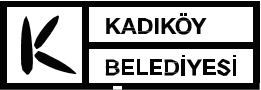 T.CKADIKÖY BELEDİYE MECLİSİKARARITOPLANTI DÖNEMİ			   : 5TOPLANTI GÜNÜ				   : 04.01.2018 (OCAK  2018)BİRLEŞİM					   : 3OTURUM					   : 1KARAR NO					   : 2018/10GÖRÜŞÜLEN GÜNDEM MADDESİ 6.: Zabıta  Müdürlüğünün, 29.11.2017 gün ve 53431294-020-E.70018 sayılı, zabıta personelinin 2018 yılı aylık maktu fazla çalışma ücreti  ile ilgili teklifi.KOMİSYON İNCELEMESİ : Kadıköy Belediye Meclisinin Aralık 2017 toplantılarının 05.12.2017 tarihli 2.Birleşiminin, 1.Oturumunda komisyonumuza havale edilen, Zabıta Müdürlüğünün, 29.11.2017 gün ve 53431294-020-E.70018 sayılı yazıda; BAŞKANLIK MAKAMINA“ 5393 sayılı Belediye Kanununun, Belediye Zabıtası, İtfaiye ve acil durum planlaması başlıklı  bölümünün; Zabıtanın görev ve yetkilerini düzenleyen 51. maddesinin 3. Paragrafında "Zabıta hizmetleri kesintisiz olarak yürütülür.Zabıta personelinin çalışma süresi ve saatleri 657 sayılı D.M.K.' nda belirtilen çalışma süre ve saatlerine bağlı olmaksızın, hizmetin aksatılmadan yürütülmesini sağlayacak şekilde düzenlenir. Belediye zabıta ve özel güvenlik hizmetlerinde fiilen çalışanlara, fazla mesai ücreti olarak yılı bütçe kanununda belirtilen üst sınırı aşmamak kaydı ile Belediye Meclisi kararı ile tespit edilen maktu tutar ödenir." denilmektedir. Bütçe Kanunu K Cetvelinin "III. Fazla Çalışma Ücreti " başlıklı bölümünün B fıkrasında " Fazla çalışma ücretleri" belirlenerek, belediye zabıtalarına aylık maktu fazla çalışma ücretleri ödenmektedir.Makamınızca da uygun görülmesi durumunda zabıta personelimizin 2018 yılı "Aylık maktu fazla çalışma ücretlerinin" 2018 yılı Bütçe Kanununun K Cetvelinde belirlenen miktarın üst değerinden ödenmesi konusunda Meclis Kararının alınabilmesi için evrakın, Belediye Meclisi' ne havalesi hususunu;Onayınıza arz ederim.” denilmektedir.KOMİSYON GÖRÜŞÜ  : Belediye zabıta ve özel güvenlik hizmetlerinde fiilen çalışanlara fazla mesai ücreti olarak yıl içinde Bütçe Kanununda belirtilen “üst sınırı aşmamak kaydı ile Belediye Meclisi  Kararı ile tespit  edilen maktu tutar ödenir” denilmektedir. Komisyonumuzca yapılan incelemede yapılacak ödemenin Bütçe Kanunu  K cetvelinin  III çalışma ücreti   başlıklı bölümünün  (B) fıkrasına uygun olduğu görülmüştür. .	Yüce Meclise arz olunur, şeklinde hazırlanan Hukuk Komisyonunun 15.12.2017 gün ve 2017/8 sayılı raporu, Kadıköy Belediye Meclisinin Ocak 2018 toplantısının 04.01.2018 tarihli 3. Birleşiminin 1. Oturumunda görüşülerek komisyondan geldiği şekilde oybirliği ile (işaretle oylama) kabulüne karar verildi. 										Toplantı Başkanı	Meclis 1. Başkan VekiliYener KAZAKKatip	      		       Katip		Damla TOPRAK	       Aydoğan DÜLGERGÖRÜLDÜ.../01/2018Aykurt NUHOĞLUBelediye Başkanı 